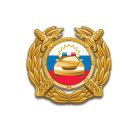 Профилактическая беседа с родителями на тему: Правила безопаснойперевозки детей в автомобилеСамый эффективный способ обеспечения безопасности маленькихпассажиров в автомобиле – использование специальных детскихудерживающих устройств (ДУУ). Обращаем внимание всех водителей иродителей: детские автокресла значительно снижают риск и тяжесть травмдетей-пассажиров в ДТП.Cогласно пункту 22.9 Правил дорожного движения РФ, «перевозкадетей до 12-летнего возраста в транспортных средствах, оборудованныхремнями безопасности, должна осуществляться с использованием специальных детских удерживающих устройств, соответствующих весу и росту ребенка, или иных средств, позволяющих пристегнуть ребенка с помощью ремней безопасности, предусмотренных конструкцией транспортного средства, а на переднем сиденье легкового автомобиля – только с использованием специальных детских удерживающих устройств». Особенности транспортного средстваЕсли у вас есть дети, то, планируя покупку автомобиля, заранееучитывайте техническую возможность установить в нем детскоеудерживающее устройство.Для этого выбирайте автомобиль, оборудованный центральнымпоясным-плечевым ремнем. В некоторых машинах можно заменить одинарный поясной ремень трехточечным поясным-плечевым ремнем. Но чтобы использовать сиденье для установки детского удерживающего устройства, необходимо наличие центральной задней точки крепления.Для крепления автокресел всех групп в любых автомобиляхиспользуется трехточечный ремень безопасности. При этом кресла групп 0+ (0- 13 кг, от рождения до 1 года) и 1 (9-18 кг, от 9 месяцев до 4 лет) крепятся к сиденью ремнем автомобиля, а дети в них пристегиваются уже при помощивнутренних ремней. Автокресла групп 2 (15-25 кг, от 3 до 7 лет) и 3 (22-36 кг,от 6 до 12 лет) внутренних ремней не имеют, и дети пристегиваются в них при помощи автомобильных ремней безопасности.Альтернативный способ установки автокресла – система ISOFIX. Онапредставляет собой жесткое крепление кресла к кузову автомобиля, чтообеспечивает лучшую защиту ребенка. На данный момент такая системасчитается наиболее безопасной для перевозки маленьких пассажиров, порезультатам многочисленных независимых краш-тестов.Виды детских удерживающих устройствВ течение последних тридцати лет различные научные институты иорганизации мира исследуют вопрос детской безопасности на дорогах.Результаты этой работы вылились в единые стандарты для автокресел. Сегодня действует уже четвертая редакция этих требований ECE 44 04, с учетом которых производители разрабатывают еще более совершенные ДУУ. Согласно стандарту, все автомобильные кресла имеют разделение на группы в зависимости от веса ребенка, его возраста и роста, а также на категории – взависимости от типа транспортного средства.Вот основные группы ДУУ:1. «0» – так называемая «люлька»: удерживающее устройство,устанавливаемое против направления движения, с ремнем безопасности илидругим способом ограничения перемещений пассажира длиной 70 см вположении лежа на спине. Используется для перевозки детей до 6 месяцев.2. «0+» – детское удерживающее устройство, устанавливаемое противнаправления движения с ремнем безопасности или другим способомограничения перемещений пассажира длиной до 80 см для детей в возрасте до 1года.3. «1» – детское удерживающее устройство, устанавливаемое понаправлению движения, подходящее для детей в возрасте от 9 месяцев до 4 лет.4. «2» – детское удерживающее устройство, устанавливаемое понаправлению движения, подходящее для детей в возрасте от 3 до 7 лет.5. «3» – детское удерживающее устройство, устанавливаемое понаправлению движения, подходящее для детей в возрасте от 6 до 12 лет. Сростом ребенка спинку такого автокресла можно снять, оставив только сиденье– «бустер»;6. Конвертируемые детские удерживающие устройства. Могутприменяться с установкой против направления движения для новорожденных, а затем с установкой по направлению движения по мере взросления ребенка.Важно знать:  автокресла, устанавливаемые против направлениядвижения, предназначены не только для младенцев. Рекомендуется перевозить всех детей до двухлетнего возраста в креслах, установленных против направления движения. Если кресло позволяет перевозить ребенка весом до 12 кг лицом против хода движения, используйте его, пока вес ребенка не составит 12 кг. Доказано, что перевозить детей таким способом почти на 70 % безопаснее, чем лицом по ходу движения.Выбор детского удерживающего устройстваПри выборе автокресла в первую очередь учитывайте вес, рост и возраствашего ребенка. Определите группу автокресла. Существуют автокресла,совмещающие в себе функции сразу нескольких групп – например 0+/1 или 2/3.Универсальные кресла обеспечивают защиту в меньшей степени, чем идеальноподобранные по весу, росту и возрасту.Обратите внимание на результаты краш-тестов. На автокреслеобязательно должна быть маркировка соответствия Европейскому стандартубезопасности – ECE R44/04. Кроме того, автокресла подлежат обязательнойсертификации в России. Важно выбирать только те ДУУ, которыесоответствуют принятым государственным стандартам.Проверьте устройство на наличие видимых признаков износа:порванных или выцветших ремней, сломанного или потрескавшегося пластика или пряжки. Конструкция должна быть без повреждений.Проверьте, правильно ли работают адаптеры и пряжка, попроситеинструкцию по использованию. Если она отсутствует, обратитесь кпроизводителю с просьбой предоставить вам копию.Обратите внимание: в цивилизованных странах запрещена продажа,сдача в аренду и предоставление в дар удерживающих устройств, в которыхиспользуются застежки «липучки».Советы по использованию ДУУ и ремней безопасности1. Не оставляйте детей без присмотра в автотранспорте дажепристегнутыми в автокресле.2. Не используйте удерживающее устройство, побывавшее в аварии. Нерекомендуется перевозить ребенка в автокресле, если неизвестно, как оноиспользовалось в прошлом.3. Ремни безопасности и удерживающие устройства будут максимальноэффективны, только если они соответствуют возрасту, росту и весу пассажира.Они должны быть правильно установлены и отрегулированы под ребенка,находиться в хорошем состоянии. Важно проверить, чтобы ремни были непорваны, не растянуты, не изношены, не перекручены и не касались лица илишеи ребенка, а адаптеры и пряжка находились в рабочем состоянии.4. Используя детский ремень безопасности, не перетягивайте верхнийремень, так как это смещает вверх поясной ремень, передвигая его на животребенка.5. Правильно отрегулированный ремень должен проходить низко победрам, не касаться головы и шеи, а пряжка должна находиться на уровне или ниже бедра.6. Регулярно проверяйте, застегнут ли ремень, фиксирующий детскоеудерживающее устройство.7. Детский ремень безопасности не может быть использован на сиденьеавтомобиля, в спинке которого есть щель. При попадании между частямиспинки сиденья ремни не смогут полностью выполнять свои функции, чтоухудшит защиту вашего ребенка.8. Центральные ремни безопасности должны использоваться тольковместе с детским ремнем безопасности, или только для фиксации детскогоудерживающего устройства.9. Не используйте один поясной ремень для фиксации ребенка в бустеребез детского ремня безопасности.10. Безопаснее перевозить детей на заднем сиденье автомобиля. Поисследованиям, дети младше 16 лет подвергаются на 40 % более высокомуриску получения травмы, находясь на переднем сиденье. Помимо этого, приаварии срабатывают подушки безопасности, которые могут ударить ребенка в лицо и серьезно его травмировать.11. Доказано, что центральное заднее сиденье является самымбезопасным. А самое небезопасное – переднее пассажирское сиденье. Тудаавтокресло ставится в крайнем случае, при обязательно отключенной подушкебезопасности._